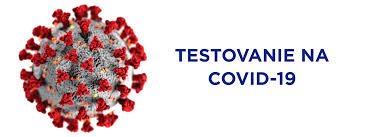 Skríningové testovanie v obci Svätý Kríž.Administratívne pričlenené obce: Galovany a LaziskoMiesto: Kultúrny dom Svätý Kríž 152Termín: sobota 6.3.2021 od 8.00hod. do 14.00hod. (posledný odber 13.45hod.) Svätý Kríž, Galovany, Lazisko. Obedňajšia prestávka 11.30-12.00hod. (posledný odber 11.15hod.)Testovanie je určené pre občanov s trvalým pobytom v obci Svätý Kríž, Galovany, Lazisko, rodičom žiakov navštevujúcich ZŠ a MŠ, zamestnancom ZŠ a MŠ a občanom, ktorí sa dlhodobo zdržiavajú v spomínaných obciach. Prineste si so sebou občiansky preukaz a deti preukaz zdravotnej poisťovne.Testované osoby sú povinné dodržiavať prevádzkový poriadok MOM a riadiť sa pokynmi zdravotníkov a osôb zabezpečujúcich testovanie bez výhrad.                                                                                             ON line prenos TU